Traits of a Strong Language Learner (IN 1.2, IN 1.3, IN 1.4, and IN 1.5)All the              Most of           Sometimes         Seldom          Never time                  the time             Traits 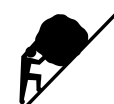 I make an effort to learn my language.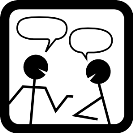 I stay in my language when talking with others.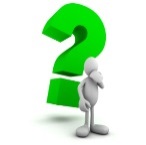 I make an effort to think in my language.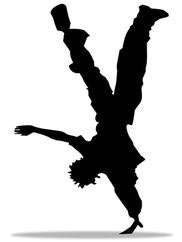 I take risks in learning my language.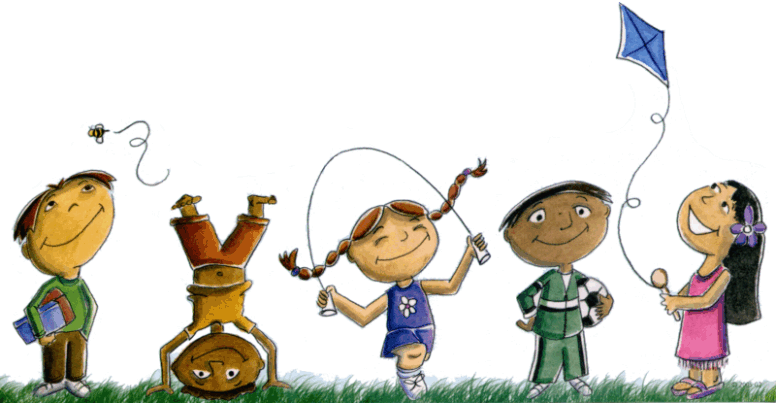 I play in my language.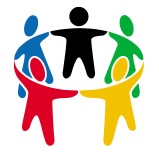 I use my language at home and in the community.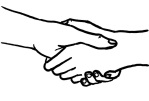 I support and encourage others.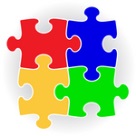 I make connections in my language.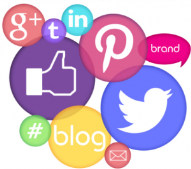 I use my language in social media.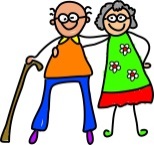 I seek out Elders and others to talk with.  